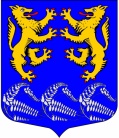 СОВЕТ ДЕПУТАТОВМУНИЦИПАЛЬНОЕ ОБРАЗОВАНИЕ«ЛЕСКОЛОВСКОЕ СЕЛЬСКОЕ ПОСЕЛЕНИЕВСЕВОЛОЖСКОГО МУНИЦИПАЛЬНОГО РАЙОНАЛЕНИНГРАДСКОЙ ОБЛАСТИР Е Ш Е Н И Е21.05.2018 г.                                                                                     №12                                                                                                   дер.Верхние ОселькиО внесении изменений и дополнений в Устав  муниципального образования «Лесколовское сельское поселение» Всеволожского муниципального района Ленинградской области       Руководствуясь Федеральным законом от 06.10.2003 года № 131-ФЗ «Об общих принципах организации местного самоуправления в Российской Федерации», Федеральным законом от 18.07.2017 года №171-ФЗ « О внесении изменений в Федеральный закон  «Об общих принципах организации местного самоуправления в Российской Федерации", Федеральным законом от 30.10. 2017 года №299-ФЗ «О внесении изменений в отдельные законодательные акты Российской Федерации», Федеральным законом от 29.12.2017 года №463-ФЗ «О внесении изменений в Федеральный закон «Об общих принципах организации  местного самоуправления в Российской Федерации и отдельные законодательные акты Российской Федерации», Федеральным законом от 29.12.2017 года №455-ФЗ «О внесении изменений в отдельные законодательные акты Российской Федерации», Федеральным законом от 18.04.2018 года №83 «О внесении изменений в отдельные законодательные акты Российской Федерации по вопросам совершенствования организации местного самоуправления»  в целях приведения Устава муниципального образования «Лесколовское сельское поселение» Всеволожского  муниципального района Ленинградской области в соответствии с федеральным законодательством, совет депутатов муниципального образования «Лесколовское сельское поселение» Всеволожского муниципального района Ленинградской области принял  РЕШЕНИЕ:     1.Внести в Устав муниципального образования «Лесколовское сельское поселение» Всеволожского муниципального района Ленинградской области следующие дополнения и изменения:1)В статью 3:а) подпункт 9 пункта 1 читать в следующей редакции:«9)утверждение правил благоустройства территории поселения, осуществление контроля за их соблюдением, организация благоустройства территории поселения в соответствии с указанными правилами;»2) В статью 14:а) наименование статьи читать в следующей редакции:«Статья 14. Публичные слушания, общественные обсуждения»;  б) дополнить пунктом 6 следующего содержания: «6. По проектам генеральных планов, проектам правил землепользования и застройки, проектам планировки территории, проектам межевания территории, проектам правил благоустройства территорий, проектам, предусматривающим внесение изменений в один из указанных утвержденных документов, проектам решений о предоставлении разрешения на условно разрешенный вид использования земельного участка или объекта капитального строительства, проектам решений о предоставлении разрешения на отклонение от предельных параметров разрешенного строительства, реконструкции объектов капитального строительства, вопросам изменения одного вида разрешенного использования земельных участков и объектов капитального строительства на другой вид такого использования при отсутствии утвержденных правил землепользования и застройки проводятся общественные обсуждения или публичные слушания, порядок организации и проведения которых определяется уставом муниципального образования и (или) нормативным правовым актом представительного органа муниципального образования с учетом положений законодательства о градостроительной деятельности.»3) В статью 20:а) подпункт 4 пункта 1 изложить в следующей редакции:«4) утверждение стратегии социально-экономического развития муниципального образования»;б)  дополнить подпунктом 11 следующего содержания: «11) утверждение правил благоустройства территории муниципального образования». 4) В  статью 25:а) пункт 3.1. читать в следующей редакции:«3.1.Глава муниципального образования представляет представительному органу муниципального образования ежегодные отчеты о результатах своей деятельности,  в том числе о решении вопросов, поставленных представительным органом муниципального образования.»5)В статью 27:а)  дополнить пунктом 2 в  следующей редакции:«2. В случае досрочного прекращения полномочий главы муниципального образования избрание главы муниципального образования, избираемого представительным органом муниципального образования из своего состава, осуществляется не позднее чем через шесть месяцев со дня такого прекращения полномочий.При этом если до истечения срока полномочий представительного органа муниципального образования осталось менее шести месяцев, избрание главы муниципального образования из состава представительного органа муниципального образования осуществляется на первом заседании вновь избранного представительного органа муниципального образования.»в) дополнить пунктом 2.1. следующего содержания:«2.1. В случае, если глава муниципального образования, полномочия которого прекращены досрочно на основании правового акта высшего должностного лица субъекта Российской Федерации (руководителя высшего исполнительного органа государственной власти субъекта Российской Федерации) об отрешении от должности главы муниципального образования либо на основании решения представительного органа муниципального образования об удалении главы муниципального образования в отставку, обжалует данные правовой акт или решение в судебном порядке, представительный орган муниципального образования не вправе принимать решение об избрании главы муниципального образования, избираемого представительным органом муниципального образования из своего состава до вступления решения суда в законную силу».6) В статью 37:а) пункт 1 изложить  в  следующей редакции:«1. Муниципальные нормативные правовые акты, затрагивающие права, свободы и обязанности человека и гражданина, устанавливающие правовой статус организаций, учредителем которых выступает муниципальное образование, а также соглашения, заключаемые между органами местного самоуправления, вступают в силу после их официального опубликования (обнародования).Официальным опубликованием муниципального правового акта или соглашения, заключенного между органами местного самоуправления, считается первая публикация его полного текста в периодическом печатном издании, распространяемом в соответствующем муниципальном образовании.Для официального опубликования (обнародования) муниципальных правовых актов и соглашений органы местного самоуправления вправе также использовать сетевое издание. В случае опубликования (размещения) полного текста муниципального правового акта в официальном сетевом издании объемные графические и табличные приложения к нему в печатном издании могут не приводиться.»2.          Направить настоящее решение в Управление Министерства Юстиции                                     Российской Федерации по Северо-Западному федеральному округу для государственной регистрации. 3.       Изменения и дополнения в Устав муниципального образования     «Лесколовское сельское поселение» Всеволожского муниципального                                                                       района Ленинградской области подлежат официальному опубликованию (обнародованию) после их государственной регистрации и вступают в силу после их официального опубликования (обнародования).4. Настоящее решение направить в уполномоченный орган – орган исполнительной власти Ленинградской области, уполномоченный Правительством Ленинградской области на осуществление деятельности по организации и ведению регистра муниципальных нормативных правовых актов Ленинградской области, для внесения в федеральный регистр муниципальных нормативных правовых актов.5. Контроль за исполнением данного решения возложить на главу муниципального образования.Глава муниципального образования                                                 А.Л. Михеев